ПОСТАНОВЛЕНИЕ   ПРОЕКТ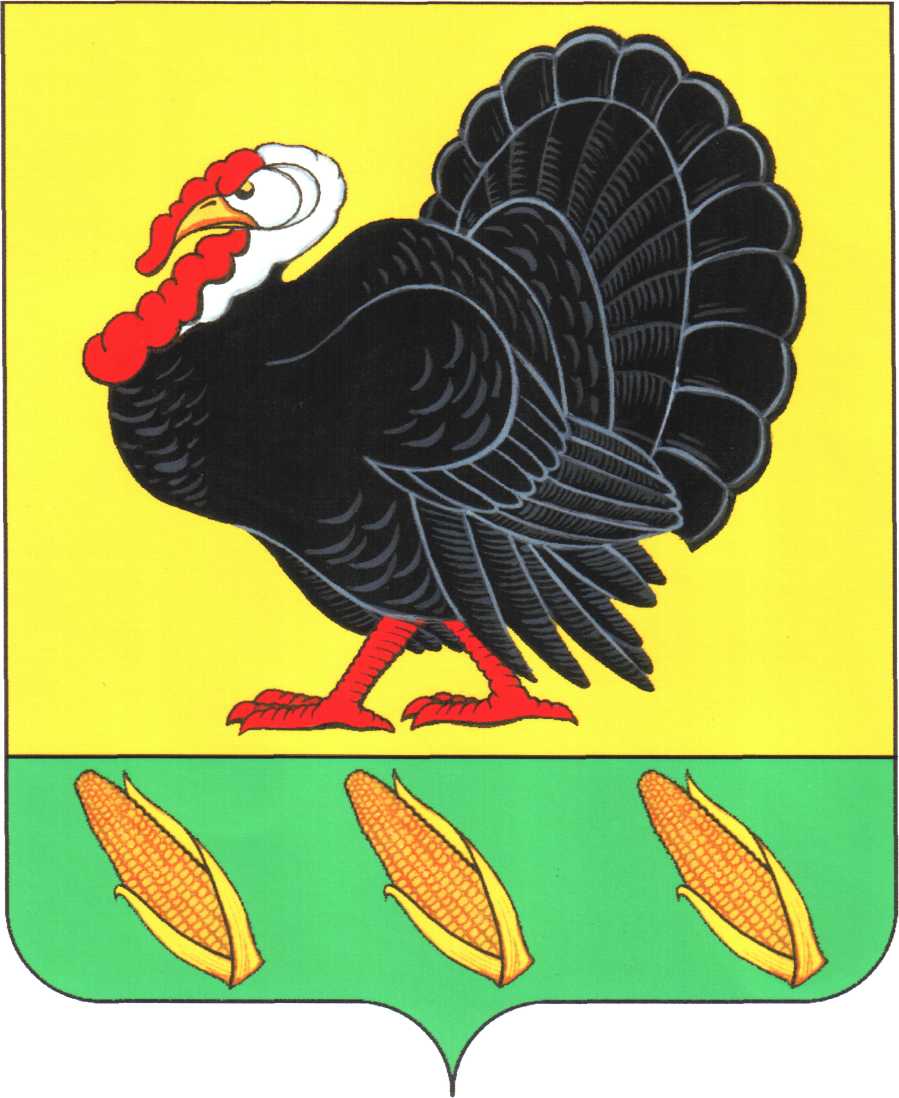 АДМИНИСТРАЦИИ ХОПЕРСКОГО СЕЛЬСКОГО ПОСЕЛЕНИЯТИХОРЕЦКОГО  РАЙОНА  от _______2013 			                                                               № ___станица  ХоперскаяО нормах командировочных расходовВ соответствии с Указом Президента РФ от 18 июля 2005 г. N 813"О порядке и условиях командирования федеральных государственных гражданских служащих", Указом Президента РФ от 19 января 2013 г. N 36 "О внесении изменений в порядок и условия командирования федеральных государственных гражданских служащих, утвержденные Указом Президента Российской Федерации от 18 июля 2005 г. N 813, и признании утратившими силу некоторых указов Президента Российской Федерации", а также в целях создания надлежащих условий для выполнения муниципальными служащими администрации Хоперского сельского поселения Тихорецкий район должностных обязанностей и осуществления полномочий в служебных командировках, п о с т а н о в л я ю:	1.При направлении главы Хоперского сельского поселения Тихорецкого района и лиц, замещающих муниципальные должности муниципальной службы в администрации Хоперского сельского поселения Тихорецкого района, в служебные командировки в пределах Российской Федерации им обеспечиваются:           1.1.Дополнительные расходы, связанные с проживанием вне постоянного места жительства (суточные), выплачиваются командированному лицу за каждый день нахождения в служебной командировки, включая выходные и праздничные дни, а также дни нахождения в пути, в том числе за время вынужденной остановки в пути, в размере 100 рублей.1.2. Возмещение расходов по проезду к месту командирования и обратно - к постоянному месту работы (включая оплату услуг по оформлению проездных документов, предоставлению в поездах постельных принадлежностей), воздушным, железнодорожным, водным и автомобильным транспортом, возмещаются по фактическим затратам, подтвержденным проездными документами, по следующим нормам:воздушным транспортом - по тарифу экономического класса;морским и речным транспортом - по тарифам, устанавливаемым перевозчиком, но не выше стоимости проезда в четырехместной каюте с комплексным обслуживанием пассажиров;железнодорожным транспортом - в вагоне повышенной комфортности, отнесенном к вагону экономического класса, с четырехместными купе категории "К" или в вагоне категории "С" с местами для сидения.При отсутствии проездных документов оплата не производится.Командированному главе Хоперского сельского поселения и всем лицам, замещающим муниципальные должности муниципальной службы оплачиваются расходы по проезду до станции, пристани, аэропорта при наличии документов (билетов), подтверждающих эти расходы.1.3. Расходы по бронированию и найму жилого помещения возмещаются по следующим нормам:по фактическим расходам, но не более стоимости однокомнатного (одноместного) номера;при отсутствии подтверждающих документов (в случае непредоставления места в гостинице) расходы по найму жилого помещения возмещаются в размере 30 процентов установленной нормы суточных за каждый день нахождения в служебной командировке.2. Днем выезда в командировку считать день отправления поезда, самолета, автобуса или другого транспортного средства из места постоянной работы командированного, а днем приезда - день прибытия транспортного средства в место постоянной работы. При отправлении транспортного средства до 24 часов включительно днем отъезда в командировку считаются текущие сутки, а в 0 часов и позднее - следующие сутки.3. Администрации Хоперского сельского поселения Тихорецкого района (Афанасенко) обеспечить обнародование настоящего постановления в установленном порядке и его размещение на официальном сайте администрации Хоперского сельского поселения Тихорецкого района в информационно-телекоммуникационной сети «Интернет».           4.Контроль за выполнением настоящего постановления оставляю за собой.           5.Постановление вступает в силу со дня его обнародования.Глава Хоперского сельскогопоселения Тихорецкого района                                                            С.Ю.Писанов